DOMÁCÍ ÚKOLY 8.-12.3.2021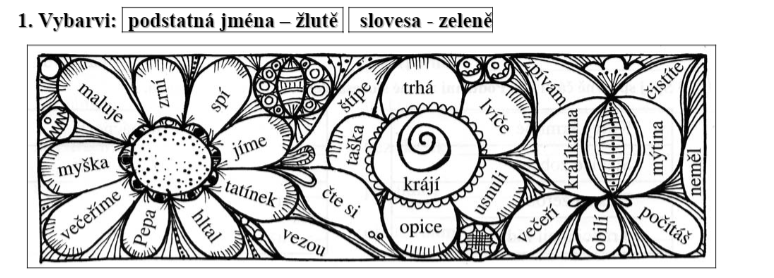 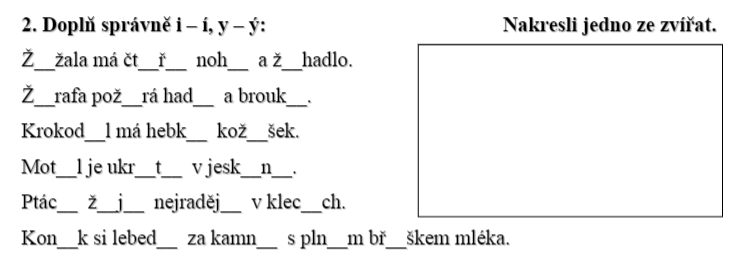 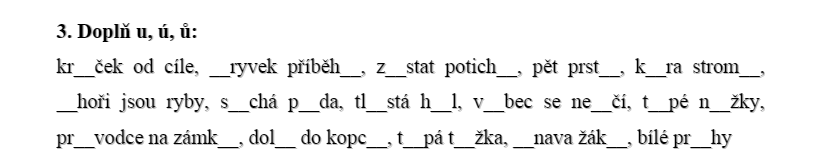 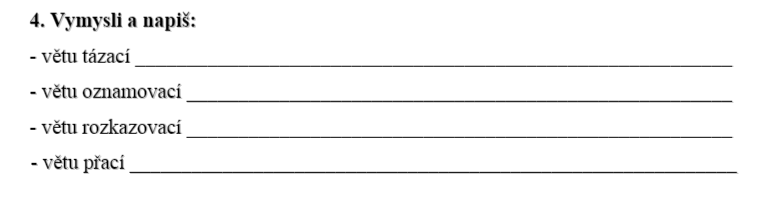 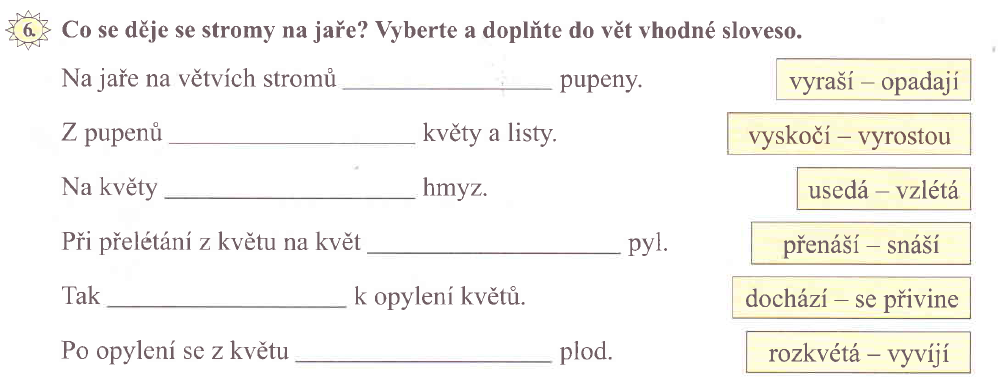 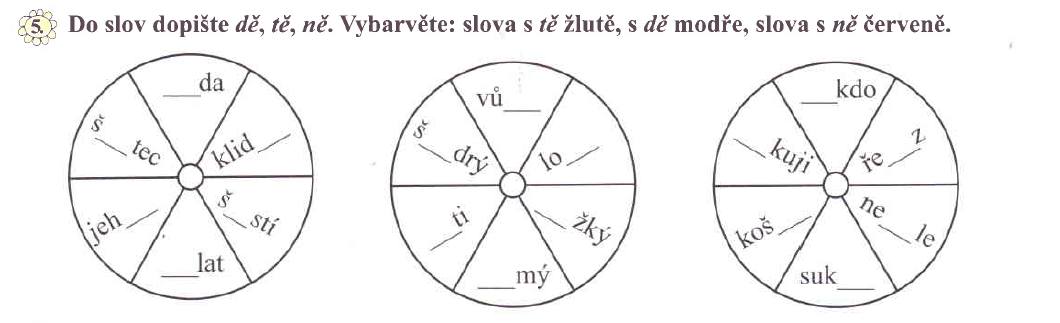 ČESKÝ JAZYK - PRACOVNÍ SEŠITstr. 32str. 33ČÍTANKA - se zápisem do sešitu ČTENÍstr. 120str. 122-123PÍSANKA:str. 9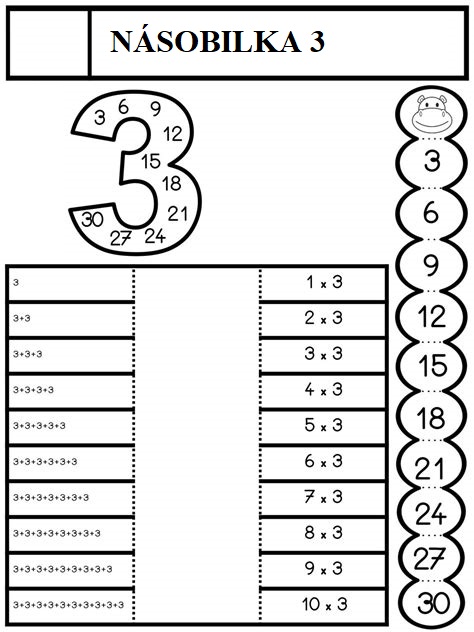 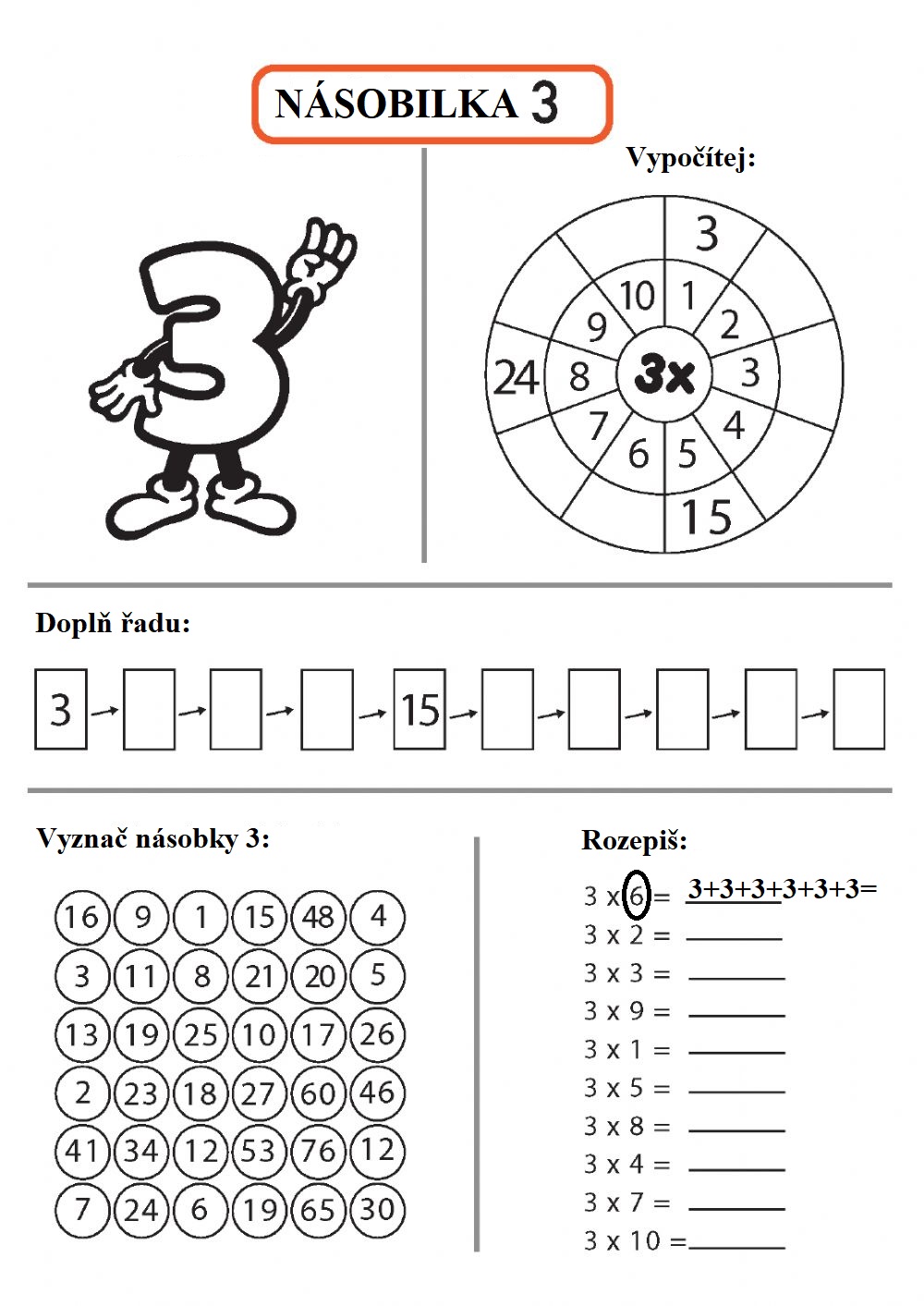 Nákup (Pracovní listy si, prosím, nalepte do M-Š)Mám 100Kč.Sýr ……….45 KčPaprika …28 KčZaplatím?      ____________________________________________________Vrátí mi?       _____________________________________________________Mám 100Kč.Salám ………66 KčChléb ……… 27 KčZaplatím?      ______________________________________________________Vrátí mi?       ______________________________________________________Mám 100Kč.Mýdlo …….15 Kč4 rohlíky ……..(1 rohlík = 2 kč)Zaplatím?      ______________________________________________________Vrátí mi?       ______________________________________________________Mám 100Kč.Těstoviny …….27 KčOplatky ……….15 KčNanuk …………20 KčZaplatím?    _______________________________________________________Vrátí mi?     _______________________________________________________Písemné sčítání, odčítání77                    23              44                39              28               63               14                    59              38                15              55               24   77                  56                  48              61                88              37- 18                - 28                - 26            - 15             - 39            - 15Rozklad (nohavice)39 + 9 =                                  44 + 8 =                                     66 + 7 =                           27 + 4 =   34 – 6 =                                 23 – 7 =                                      71 – 5 =                             66 – 9 =              ZaokrouhlováníZaokrouhli na desítky (Černý Petr):73 =                                   56 =                                         28 =                                37 =62 =                                   44 =                                         15 =                                93 =11 =                                   26 =                                         34 =                                19 =Jednotky délky:3m =                   cm                                4dm =                   mm                        2km =                     m80cm =              dm                            40mm =                   cm                         20dm =                  cm5000m =           km                               10m =                   dm                        800mm =               dm  